9 июня 2022 года в рамках месячника по борьбе с наркоманией, социальным педагогом Гусь-Хрустального филиала ГБУ ВО ЦППМС, Поповой Янной Анатольевной было проведено мероприятие «Альтернатива есть!». В данном мероприятии приняли участие студенты первого куса Гусь -Хрустального технологического колледжа им. Г. Ф. Чехлова, группы ПК-1. Мероприятие включало в себя просмотр и обсуждение с несовершеннолетними социального видеоролика «Я – выбираю жизнь». Мероприятие было направлено на популяризацию здорового образа жизни и формирование негативного отношения к табакокурению, к употреблению спиртных напитков, наркотических и психотропных веществ. 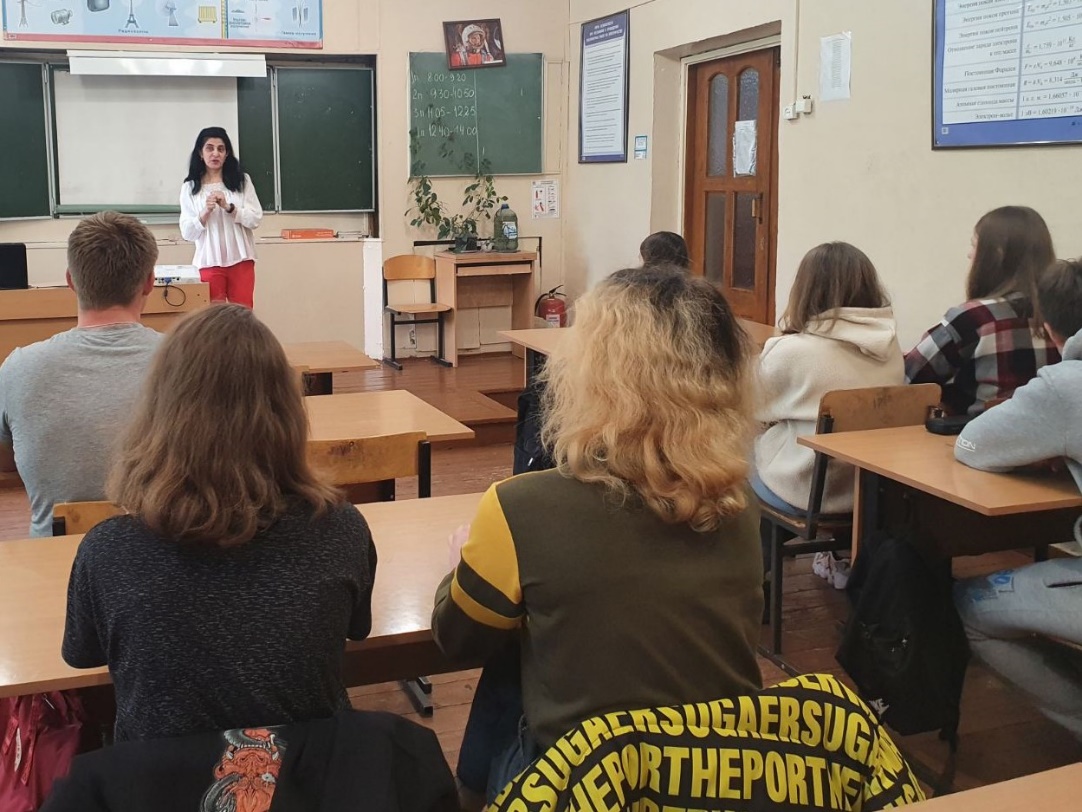 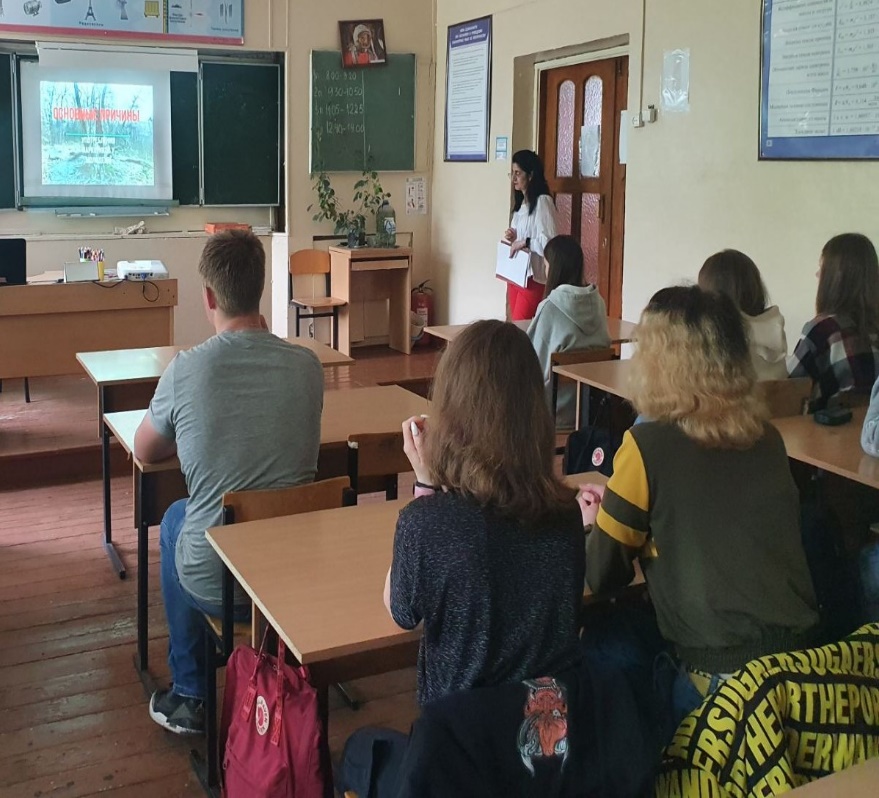 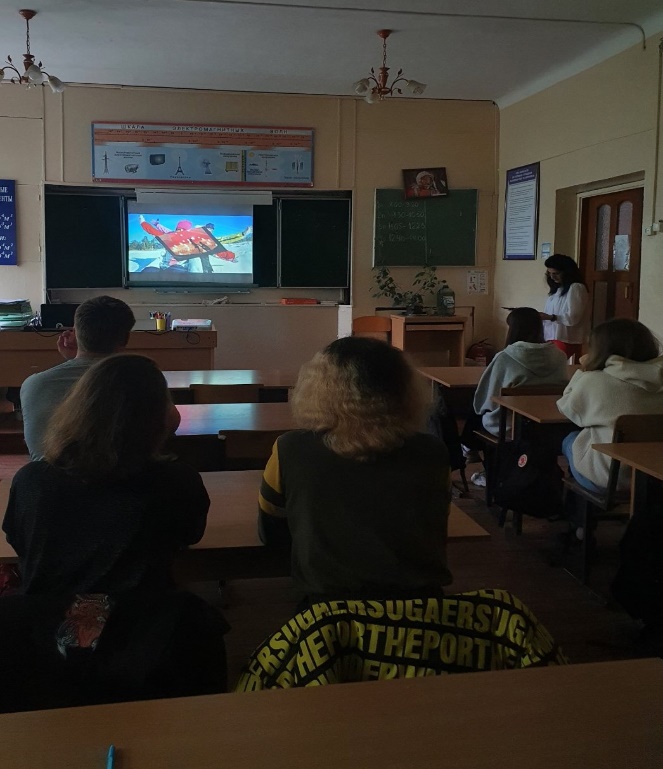 